Samata-Gowa, 31 Agustus 2017Dosen Pengampu,Ali Umar Dani, S.Pd., M.PFis.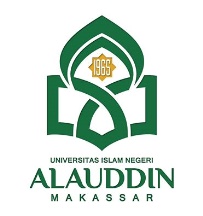 UNIVERSITAS ISLAM NEGERI ALAUDDIN MAKASSARFAKULTAS TARBIYAH DAN KEGURUANPROGRAM STUDI PENDIDIKAN FISIKAUNIVERSITAS ISLAM NEGERI ALAUDDIN MAKASSARFAKULTAS TARBIYAH DAN KEGURUANPROGRAM STUDI PENDIDIKAN FISIKAUNIVERSITAS ISLAM NEGERI ALAUDDIN MAKASSARFAKULTAS TARBIYAH DAN KEGURUANPROGRAM STUDI PENDIDIKAN FISIKAUNIVERSITAS ISLAM NEGERI ALAUDDIN MAKASSARFAKULTAS TARBIYAH DAN KEGURUANPROGRAM STUDI PENDIDIKAN FISIKAUNIVERSITAS ISLAM NEGERI ALAUDDIN MAKASSARFAKULTAS TARBIYAH DAN KEGURUANPROGRAM STUDI PENDIDIKAN FISIKAUNIVERSITAS ISLAM NEGERI ALAUDDIN MAKASSARFAKULTAS TARBIYAH DAN KEGURUANPROGRAM STUDI PENDIDIKAN FISIKAUNIVERSITAS ISLAM NEGERI ALAUDDIN MAKASSARFAKULTAS TARBIYAH DAN KEGURUANPROGRAM STUDI PENDIDIKAN FISIKAUNIVERSITAS ISLAM NEGERI ALAUDDIN MAKASSARFAKULTAS TARBIYAH DAN KEGURUANPROGRAM STUDI PENDIDIKAN FISIKAUNIVERSITAS ISLAM NEGERI ALAUDDIN MAKASSARFAKULTAS TARBIYAH DAN KEGURUANPROGRAM STUDI PENDIDIKAN FISIKAUNIVERSITAS ISLAM NEGERI ALAUDDIN MAKASSARFAKULTAS TARBIYAH DAN KEGURUANPROGRAM STUDI PENDIDIKAN FISIKAUNIVERSITAS ISLAM NEGERI ALAUDDIN MAKASSARFAKULTAS TARBIYAH DAN KEGURUANPROGRAM STUDI PENDIDIKAN FISIKAUNIVERSITAS ISLAM NEGERI ALAUDDIN MAKASSARFAKULTAS TARBIYAH DAN KEGURUANPROGRAM STUDI PENDIDIKAN FISIKARENCANA PEMBELAJARAN SEMESTERRENCANA PEMBELAJARAN SEMESTERRENCANA PEMBELAJARAN SEMESTERRENCANA PEMBELAJARAN SEMESTERRENCANA PEMBELAJARAN SEMESTERRENCANA PEMBELAJARAN SEMESTERRENCANA PEMBELAJARAN SEMESTERRENCANA PEMBELAJARAN SEMESTERRENCANA PEMBELAJARAN SEMESTERRENCANA PEMBELAJARAN SEMESTERRENCANA PEMBELAJARAN SEMESTERRENCANA PEMBELAJARAN SEMESTERRENCANA PEMBELAJARAN SEMESTERRENCANA PEMBELAJARAN SEMESTERMata KuliahMata KuliahMata KuliahKodeKodeKodeRumpun Mata KuliahRumpun Mata KuliahRumpun Mata KuliahBobot (SKS)SemesterSemesterTgl PenyusunanTgl PenyusunanFISIKA MATEMATIKA IFISIKA MATEMATIKA IFISIKA MATEMATIKA IPFS1331PFS1331PFS1331Pendidikan FisikaPendidikan FisikaPendidikan Fisika3 SKSII (Dua)II (Dua)31 Agustus 201731 Agustus 2017OTORISASIOTORISASIOTORISASIDosen PengampuDosen PengampuDosen PengampuDosen PengampuKoordinator RMKKoordinator RMKKoordinator RMKKetua ProdiKetua ProdiKetua ProdiKetua ProdiOTORISASIOTORISASIOTORISASIAli Umar Dani, S.Pd., M.PFis.Ali Umar Dani, S.Pd., M.PFis.Ali Umar Dani, S.Pd., M.PFis.Ali Umar Dani, S.Pd., M.PFis.Ali Umar Dani, S.Pd., M.PFis.Ali Umar Dani, S.Pd., M.PFis.Ali Umar Dani, S.Pd., M.PFis.Dr. H. Muhammad Qaddafi, M.Si.Dr. H. Muhammad Qaddafi, M.Si.Dr. H. Muhammad Qaddafi, M.Si.Dr. H. Muhammad Qaddafi, M.Si.Capaian Pembelajaran (CP)Capaian Pembelajaran (CP)Capaian Pembelajaran (CP)CPL PRODICPL PRODICPL PRODICPL PRODICPL PRODICPL PRODICPL PRODICPL PRODICPL PRODICPL PRODICPL PRODICapaian Pembelajaran (CP)Capaian Pembelajaran (CP)Capaian Pembelajaran (CP)Setelah mengikuti mata kuliah ini maka mahasiswa mampu:Menguasai substansi materi, struktur, konsep, dan pola pikir keilmuan fisika dan pendidikan fisika di sekolah/madrasah.Setelah mengikuti mata kuliah ini maka mahasiswa mampu:Menguasai substansi materi, struktur, konsep, dan pola pikir keilmuan fisika dan pendidikan fisika di sekolah/madrasah.Setelah mengikuti mata kuliah ini maka mahasiswa mampu:Menguasai substansi materi, struktur, konsep, dan pola pikir keilmuan fisika dan pendidikan fisika di sekolah/madrasah.Setelah mengikuti mata kuliah ini maka mahasiswa mampu:Menguasai substansi materi, struktur, konsep, dan pola pikir keilmuan fisika dan pendidikan fisika di sekolah/madrasah.Setelah mengikuti mata kuliah ini maka mahasiswa mampu:Menguasai substansi materi, struktur, konsep, dan pola pikir keilmuan fisika dan pendidikan fisika di sekolah/madrasah.Setelah mengikuti mata kuliah ini maka mahasiswa mampu:Menguasai substansi materi, struktur, konsep, dan pola pikir keilmuan fisika dan pendidikan fisika di sekolah/madrasah.Setelah mengikuti mata kuliah ini maka mahasiswa mampu:Menguasai substansi materi, struktur, konsep, dan pola pikir keilmuan fisika dan pendidikan fisika di sekolah/madrasah.Setelah mengikuti mata kuliah ini maka mahasiswa mampu:Menguasai substansi materi, struktur, konsep, dan pola pikir keilmuan fisika dan pendidikan fisika di sekolah/madrasah.Setelah mengikuti mata kuliah ini maka mahasiswa mampu:Menguasai substansi materi, struktur, konsep, dan pola pikir keilmuan fisika dan pendidikan fisika di sekolah/madrasah.Setelah mengikuti mata kuliah ini maka mahasiswa mampu:Menguasai substansi materi, struktur, konsep, dan pola pikir keilmuan fisika dan pendidikan fisika di sekolah/madrasah.Capaian Pembelajaran (CP)Capaian Pembelajaran (CP)Capaian Pembelajaran (CP)CP MKCP MKCP MKCP MKCP MKCP MKCP MKCP MKCP MKCP MKCP MKCapaian Pembelajaran (CP)Capaian Pembelajaran (CP)Capaian Pembelajaran (CP)1Mahasiswa menganalisis, mengartikulasi dan Mengaplikasikan bilangan Kompleks dalam bidang fisikaMahasiswa menganalisis, mengartikulasi dan Mengaplikasikan bilangan Kompleks dalam bidang fisikaMahasiswa menganalisis, mengartikulasi dan Mengaplikasikan bilangan Kompleks dalam bidang fisikaMahasiswa menganalisis, mengartikulasi dan Mengaplikasikan bilangan Kompleks dalam bidang fisikaMahasiswa menganalisis, mengartikulasi dan Mengaplikasikan bilangan Kompleks dalam bidang fisikaMahasiswa menganalisis, mengartikulasi dan Mengaplikasikan bilangan Kompleks dalam bidang fisikaMahasiswa menganalisis, mengartikulasi dan Mengaplikasikan bilangan Kompleks dalam bidang fisikaMahasiswa menganalisis, mengartikulasi dan Mengaplikasikan bilangan Kompleks dalam bidang fisikaMahasiswa menganalisis, mengartikulasi dan Mengaplikasikan bilangan Kompleks dalam bidang fisikaMahasiswa menganalisis, mengartikulasi dan Mengaplikasikan bilangan Kompleks dalam bidang fisikaCapaian Pembelajaran (CP)Capaian Pembelajaran (CP)Capaian Pembelajaran (CP)2Mahasiswa menganalisis dan mengevaluasi konsep Persamaan linear melalui Vektor dan matriks.Mahasiswa menganalisis dan mengevaluasi konsep Persamaan linear melalui Vektor dan matriks.Mahasiswa menganalisis dan mengevaluasi konsep Persamaan linear melalui Vektor dan matriks.Mahasiswa menganalisis dan mengevaluasi konsep Persamaan linear melalui Vektor dan matriks.Mahasiswa menganalisis dan mengevaluasi konsep Persamaan linear melalui Vektor dan matriks.Mahasiswa menganalisis dan mengevaluasi konsep Persamaan linear melalui Vektor dan matriks.Mahasiswa menganalisis dan mengevaluasi konsep Persamaan linear melalui Vektor dan matriks.Mahasiswa menganalisis dan mengevaluasi konsep Persamaan linear melalui Vektor dan matriks.Mahasiswa menganalisis dan mengevaluasi konsep Persamaan linear melalui Vektor dan matriks.Mahasiswa menganalisis dan mengevaluasi konsep Persamaan linear melalui Vektor dan matriks.Capaian Pembelajaran (CP)Capaian Pembelajaran (CP)Capaian Pembelajaran (CP)3Mahasiswa mengevaluasi dan menghayati konsep Sistem Koordinat Ortogonal.Mahasiswa mengevaluasi dan menghayati konsep Sistem Koordinat Ortogonal.Mahasiswa mengevaluasi dan menghayati konsep Sistem Koordinat Ortogonal.Mahasiswa mengevaluasi dan menghayati konsep Sistem Koordinat Ortogonal.Mahasiswa mengevaluasi dan menghayati konsep Sistem Koordinat Ortogonal.Mahasiswa mengevaluasi dan menghayati konsep Sistem Koordinat Ortogonal.Mahasiswa mengevaluasi dan menghayati konsep Sistem Koordinat Ortogonal.Mahasiswa mengevaluasi dan menghayati konsep Sistem Koordinat Ortogonal.Mahasiswa mengevaluasi dan menghayati konsep Sistem Koordinat Ortogonal.Mahasiswa mengevaluasi dan menghayati konsep Sistem Koordinat Ortogonal.Capaian Pembelajaran (CP)Capaian Pembelajaran (CP)Capaian Pembelajaran (CP)4Mahasiswa mengevaluasi dan Menerapkan konsep Differensial dalam kehidupan sehari-hari.Mahasiswa mengevaluasi dan Menerapkan konsep Differensial dalam kehidupan sehari-hari.Mahasiswa mengevaluasi dan Menerapkan konsep Differensial dalam kehidupan sehari-hari.Mahasiswa mengevaluasi dan Menerapkan konsep Differensial dalam kehidupan sehari-hari.Mahasiswa mengevaluasi dan Menerapkan konsep Differensial dalam kehidupan sehari-hari.Mahasiswa mengevaluasi dan Menerapkan konsep Differensial dalam kehidupan sehari-hari.Mahasiswa mengevaluasi dan Menerapkan konsep Differensial dalam kehidupan sehari-hari.Mahasiswa mengevaluasi dan Menerapkan konsep Differensial dalam kehidupan sehari-hari.Mahasiswa mengevaluasi dan Menerapkan konsep Differensial dalam kehidupan sehari-hari.Mahasiswa mengevaluasi dan Menerapkan konsep Differensial dalam kehidupan sehari-hari.Capaian Pembelajaran (CP)Capaian Pembelajaran (CP)Capaian Pembelajaran (CP)5Mahasiswa menerapkan dan mengevaluasi pengertian dan cara menentukan integral, Penggunaan Integral Lipat diantaranya menentukan luas daerah, serta dapat menerapkan dalam menghitung luas daerah dan volume bendaMahasiswa menerapkan dan mengevaluasi pengertian dan cara menentukan integral, Penggunaan Integral Lipat diantaranya menentukan luas daerah, serta dapat menerapkan dalam menghitung luas daerah dan volume bendaMahasiswa menerapkan dan mengevaluasi pengertian dan cara menentukan integral, Penggunaan Integral Lipat diantaranya menentukan luas daerah, serta dapat menerapkan dalam menghitung luas daerah dan volume bendaMahasiswa menerapkan dan mengevaluasi pengertian dan cara menentukan integral, Penggunaan Integral Lipat diantaranya menentukan luas daerah, serta dapat menerapkan dalam menghitung luas daerah dan volume bendaMahasiswa menerapkan dan mengevaluasi pengertian dan cara menentukan integral, Penggunaan Integral Lipat diantaranya menentukan luas daerah, serta dapat menerapkan dalam menghitung luas daerah dan volume bendaMahasiswa menerapkan dan mengevaluasi pengertian dan cara menentukan integral, Penggunaan Integral Lipat diantaranya menentukan luas daerah, serta dapat menerapkan dalam menghitung luas daerah dan volume bendaMahasiswa menerapkan dan mengevaluasi pengertian dan cara menentukan integral, Penggunaan Integral Lipat diantaranya menentukan luas daerah, serta dapat menerapkan dalam menghitung luas daerah dan volume bendaMahasiswa menerapkan dan mengevaluasi pengertian dan cara menentukan integral, Penggunaan Integral Lipat diantaranya menentukan luas daerah, serta dapat menerapkan dalam menghitung luas daerah dan volume bendaMahasiswa menerapkan dan mengevaluasi pengertian dan cara menentukan integral, Penggunaan Integral Lipat diantaranya menentukan luas daerah, serta dapat menerapkan dalam menghitung luas daerah dan volume bendaMahasiswa menerapkan dan mengevaluasi pengertian dan cara menentukan integral, Penggunaan Integral Lipat diantaranya menentukan luas daerah, serta dapat menerapkan dalam menghitung luas daerah dan volume bendaDeskripsi Singkat MKDeskripsi Singkat MKDeskripsi Singkat MKMatakuliah ini merupakan matakuliah komponen utama yang wajib diikuti oleh semua mahasiswa jurusan Pendidikan Fisika. Matakuliah ini memuat materi yang meliputi Bilangan Kompleks, Persamaan Linier, System Koordinat Orthogonal, Differensial Parsial, dan Integral Lipat. Untuk mencapai tujuan tersebut, maka matakuliah ini disajikan dengan mengintegrasikan beberapa pendekatan.Matakuliah ini merupakan matakuliah komponen utama yang wajib diikuti oleh semua mahasiswa jurusan Pendidikan Fisika. Matakuliah ini memuat materi yang meliputi Bilangan Kompleks, Persamaan Linier, System Koordinat Orthogonal, Differensial Parsial, dan Integral Lipat. Untuk mencapai tujuan tersebut, maka matakuliah ini disajikan dengan mengintegrasikan beberapa pendekatan.Matakuliah ini merupakan matakuliah komponen utama yang wajib diikuti oleh semua mahasiswa jurusan Pendidikan Fisika. Matakuliah ini memuat materi yang meliputi Bilangan Kompleks, Persamaan Linier, System Koordinat Orthogonal, Differensial Parsial, dan Integral Lipat. Untuk mencapai tujuan tersebut, maka matakuliah ini disajikan dengan mengintegrasikan beberapa pendekatan.Matakuliah ini merupakan matakuliah komponen utama yang wajib diikuti oleh semua mahasiswa jurusan Pendidikan Fisika. Matakuliah ini memuat materi yang meliputi Bilangan Kompleks, Persamaan Linier, System Koordinat Orthogonal, Differensial Parsial, dan Integral Lipat. Untuk mencapai tujuan tersebut, maka matakuliah ini disajikan dengan mengintegrasikan beberapa pendekatan.Matakuliah ini merupakan matakuliah komponen utama yang wajib diikuti oleh semua mahasiswa jurusan Pendidikan Fisika. Matakuliah ini memuat materi yang meliputi Bilangan Kompleks, Persamaan Linier, System Koordinat Orthogonal, Differensial Parsial, dan Integral Lipat. Untuk mencapai tujuan tersebut, maka matakuliah ini disajikan dengan mengintegrasikan beberapa pendekatan.Matakuliah ini merupakan matakuliah komponen utama yang wajib diikuti oleh semua mahasiswa jurusan Pendidikan Fisika. Matakuliah ini memuat materi yang meliputi Bilangan Kompleks, Persamaan Linier, System Koordinat Orthogonal, Differensial Parsial, dan Integral Lipat. Untuk mencapai tujuan tersebut, maka matakuliah ini disajikan dengan mengintegrasikan beberapa pendekatan.Matakuliah ini merupakan matakuliah komponen utama yang wajib diikuti oleh semua mahasiswa jurusan Pendidikan Fisika. Matakuliah ini memuat materi yang meliputi Bilangan Kompleks, Persamaan Linier, System Koordinat Orthogonal, Differensial Parsial, dan Integral Lipat. Untuk mencapai tujuan tersebut, maka matakuliah ini disajikan dengan mengintegrasikan beberapa pendekatan.Matakuliah ini merupakan matakuliah komponen utama yang wajib diikuti oleh semua mahasiswa jurusan Pendidikan Fisika. Matakuliah ini memuat materi yang meliputi Bilangan Kompleks, Persamaan Linier, System Koordinat Orthogonal, Differensial Parsial, dan Integral Lipat. Untuk mencapai tujuan tersebut, maka matakuliah ini disajikan dengan mengintegrasikan beberapa pendekatan.Matakuliah ini merupakan matakuliah komponen utama yang wajib diikuti oleh semua mahasiswa jurusan Pendidikan Fisika. Matakuliah ini memuat materi yang meliputi Bilangan Kompleks, Persamaan Linier, System Koordinat Orthogonal, Differensial Parsial, dan Integral Lipat. Untuk mencapai tujuan tersebut, maka matakuliah ini disajikan dengan mengintegrasikan beberapa pendekatan.Matakuliah ini merupakan matakuliah komponen utama yang wajib diikuti oleh semua mahasiswa jurusan Pendidikan Fisika. Matakuliah ini memuat materi yang meliputi Bilangan Kompleks, Persamaan Linier, System Koordinat Orthogonal, Differensial Parsial, dan Integral Lipat. Untuk mencapai tujuan tersebut, maka matakuliah ini disajikan dengan mengintegrasikan beberapa pendekatan.Matakuliah ini merupakan matakuliah komponen utama yang wajib diikuti oleh semua mahasiswa jurusan Pendidikan Fisika. Matakuliah ini memuat materi yang meliputi Bilangan Kompleks, Persamaan Linier, System Koordinat Orthogonal, Differensial Parsial, dan Integral Lipat. Untuk mencapai tujuan tersebut, maka matakuliah ini disajikan dengan mengintegrasikan beberapa pendekatan.Materi Pembelajaran/Pokok Bahasan Materi Pembelajaran/Pokok Bahasan Materi Pembelajaran/Pokok Bahasan Bilangan kompleksBilangan kompleksBilangan kompleksBilangan kompleksBilangan kompleksBilangan kompleksBilangan kompleksBilangan kompleksBilangan kompleksBilangan kompleksBilangan kompleksMateri Pembelajaran/Pokok Bahasan Materi Pembelajaran/Pokok Bahasan Materi Pembelajaran/Pokok Bahasan Persamaan linearPersamaan linearPersamaan linearPersamaan linearPersamaan linearPersamaan linearPersamaan linearPersamaan linearPersamaan linearPersamaan linearPersamaan linearMateri Pembelajaran/Pokok Bahasan Materi Pembelajaran/Pokok Bahasan Materi Pembelajaran/Pokok Bahasan Sistem koordinat ortogonalSistem koordinat ortogonalSistem koordinat ortogonalSistem koordinat ortogonalSistem koordinat ortogonalSistem koordinat ortogonalSistem koordinat ortogonalSistem koordinat ortogonalSistem koordinat ortogonalSistem koordinat ortogonalSistem koordinat ortogonalMateri Pembelajaran/Pokok Bahasan Materi Pembelajaran/Pokok Bahasan Materi Pembelajaran/Pokok Bahasan Diferensial parsialDiferensial parsialDiferensial parsialDiferensial parsialDiferensial parsialDiferensial parsialDiferensial parsialDiferensial parsialDiferensial parsialDiferensial parsialDiferensial parsialMateri Pembelajaran/Pokok Bahasan Materi Pembelajaran/Pokok Bahasan Materi Pembelajaran/Pokok Bahasan Integral lipatIntegral lipatIntegral lipatIntegral lipatIntegral lipatIntegral lipatIntegral lipatIntegral lipatIntegral lipatIntegral lipatIntegral lipatDaftar PustakaDaftar PustakaDaftar PustakaArfken, GB dan Weber, HJ. Mathematical Methods for Physic. 6rd edition. Elsevier Akademic pres. USA. 2005Boas, ML. Mathematical Methods in The Physical Science. 3rd edition. John wiley and Sons Inc. USA. 2006.Arfken, GB dan Weber, HJ. Mathematical Methods for Physic. 6rd edition. Elsevier Akademic pres. USA. 2005Boas, ML. Mathematical Methods in The Physical Science. 3rd edition. John wiley and Sons Inc. USA. 2006.Arfken, GB dan Weber, HJ. Mathematical Methods for Physic. 6rd edition. Elsevier Akademic pres. USA. 2005Boas, ML. Mathematical Methods in The Physical Science. 3rd edition. John wiley and Sons Inc. USA. 2006.Arfken, GB dan Weber, HJ. Mathematical Methods for Physic. 6rd edition. Elsevier Akademic pres. USA. 2005Boas, ML. Mathematical Methods in The Physical Science. 3rd edition. John wiley and Sons Inc. USA. 2006.Arfken, GB dan Weber, HJ. Mathematical Methods for Physic. 6rd edition. Elsevier Akademic pres. USA. 2005Boas, ML. Mathematical Methods in The Physical Science. 3rd edition. John wiley and Sons Inc. USA. 2006.Arfken, GB dan Weber, HJ. Mathematical Methods for Physic. 6rd edition. Elsevier Akademic pres. USA. 2005Boas, ML. Mathematical Methods in The Physical Science. 3rd edition. John wiley and Sons Inc. USA. 2006.Arfken, GB dan Weber, HJ. Mathematical Methods for Physic. 6rd edition. Elsevier Akademic pres. USA. 2005Boas, ML. Mathematical Methods in The Physical Science. 3rd edition. John wiley and Sons Inc. USA. 2006.Arfken, GB dan Weber, HJ. Mathematical Methods for Physic. 6rd edition. Elsevier Akademic pres. USA. 2005Boas, ML. Mathematical Methods in The Physical Science. 3rd edition. John wiley and Sons Inc. USA. 2006.Arfken, GB dan Weber, HJ. Mathematical Methods for Physic. 6rd edition. Elsevier Akademic pres. USA. 2005Boas, ML. Mathematical Methods in The Physical Science. 3rd edition. John wiley and Sons Inc. USA. 2006.Arfken, GB dan Weber, HJ. Mathematical Methods for Physic. 6rd edition. Elsevier Akademic pres. USA. 2005Boas, ML. Mathematical Methods in The Physical Science. 3rd edition. John wiley and Sons Inc. USA. 2006.Arfken, GB dan Weber, HJ. Mathematical Methods for Physic. 6rd edition. Elsevier Akademic pres. USA. 2005Boas, ML. Mathematical Methods in The Physical Science. 3rd edition. John wiley and Sons Inc. USA. 2006.Media PembelajaranMedia PembelajaranMedia PembelajaranPerangkat LunakPerangkat LunakPerangkat LunakPerangkat LunakPerangkat LunakPerangkat LunakPerangkat KerasPerangkat KerasPerangkat KerasPerangkat KerasPerangkat KerasMedia PembelajaranMedia PembelajaranMedia PembelajaranLCDPapan TulisSpidolLCDPapan TulisSpidolLCDPapan TulisSpidolLCDPapan TulisSpidolLCDPapan TulisSpidolTeam TeachingTeam TeachingTeam Teaching-----------Mata Kuliah SyaratMata Kuliah SyaratMata Kuliah SyaratKalkulusKalkulusKalkulusKalkulusKalkulusKalkulusKalkulusKalkulusKalkulusKalkulusKalkulusMinggu KeSub CP MK(sebagai Kemampuan Akhir yang diharapkan)Sub CP MK(sebagai Kemampuan Akhir yang diharapkan)Sub CP MK(sebagai Kemampuan Akhir yang diharapkan)Sub CP MK(sebagai Kemampuan Akhir yang diharapkan)IndikatorIndikatorIndikatorKriteria & Bentuk PenilaianMetode Pembelajaran Metode Pembelajaran Materi Pembelajaran Materi Pembelajaran Bobot Penilaian (%)1-2Mahasiswa menganalisis, mengartikulasi dan Mengaplikasikan bilangan Kompleks dalam bidang fisikaMahasiswa menganalisis, mengartikulasi dan Mengaplikasikan bilangan Kompleks dalam bidang fisikaMahasiswa menganalisis, mengartikulasi dan Mengaplikasikan bilangan Kompleks dalam bidang fisikaMahasiswa menganalisis, mengartikulasi dan Mengaplikasikan bilangan Kompleks dalam bidang fisikaMahasiswa dapat mengoprasikan bilangan Kompleks.Mahasiswa dapat menggambarkan Bidang Komleks dalam diagram Argand.Mahasiswa dapat mengaplikasikan Bilangan Kompleks dalam bidang Fisika.Mahasiswa dapat mengoprasikan bilangan Kompleks.Mahasiswa dapat menggambarkan Bidang Komleks dalam diagram Argand.Mahasiswa dapat mengaplikasikan Bilangan Kompleks dalam bidang Fisika.Mahasiswa dapat mengoprasikan bilangan Kompleks.Mahasiswa dapat menggambarkan Bidang Komleks dalam diagram Argand.Mahasiswa dapat mengaplikasikan Bilangan Kompleks dalam bidang Fisika.Kriteria Penilaian: -Kejelasan teori, kedalaman materi, pemahamanBentuk Penilaian:Tugas KuizCeramah, Cooperative Learning, PBLCeramah, Cooperative Learning, PBLKomponen bilangan kompleks, Bidang kompleks, Fungsi aljabar kompleks, Fungsi Eksponensial
dan Trigonometri
Bilangan Kompleks, Fungsi Hiperbolik
Bilangan Kompleks, Fungsi Logaritma
Bilangan Kompleks, Aplikasi bilangan
kompleks.Komponen bilangan kompleks, Bidang kompleks, Fungsi aljabar kompleks, Fungsi Eksponensial
dan Trigonometri
Bilangan Kompleks, Fungsi Hiperbolik
Bilangan Kompleks, Fungsi Logaritma
Bilangan Kompleks, Aplikasi bilangan
kompleks.3-5Mahasiswa menganalisis dan mengevaluasi konsep Persamaan linear melalui Vektor dan matriks.Mahasiswa menganalisis dan mengevaluasi konsep Persamaan linear melalui Vektor dan matriks.Mahasiswa menganalisis dan mengevaluasi konsep Persamaan linear melalui Vektor dan matriks.Mahasiswa menganalisis dan mengevaluasi konsep Persamaan linear melalui Vektor dan matriks.Mahasiswa dapat mengoprasikan Vektor.Mahasiswa dapat menentukan Persamaan garis dan bidang.Mahasiswa dapat menentukan persamaan linier menggunakan matriks.Mahasiswa dapat mengoprasikan Vektor.Mahasiswa dapat menentukan Persamaan garis dan bidang.Mahasiswa dapat menentukan persamaan linier menggunakan matriks.Mahasiswa dapat mengoprasikan Vektor.Mahasiswa dapat menentukan Persamaan garis dan bidang.Mahasiswa dapat menentukan persamaan linier menggunakan matriks.Kriteria:Kejelasan teori, kedalaman materi, pemahamanBentuk Penilaian:TugasCeramah, Cooperative Learning, PBLCeramah, Cooperative Learning, PBLVektorPersamaan Garis dan BidangMatriksVektorPersamaan Garis dan BidangMatriks6-7Mahasiswa mengevaluasi dan menghayati konsep Sistem Koordinat Ortogonal.Mahasiswa mengevaluasi dan menghayati konsep Sistem Koordinat Ortogonal.Mahasiswa mengevaluasi dan menghayati konsep Sistem Koordinat Ortogonal.Mahasiswa mengevaluasi dan menghayati konsep Sistem Koordinat Ortogonal.Mahasiswa dapat menggunakan system koordinat kartesian.Mahasiswa dapat menggunakan system koordinat Silinder.Mahasiswa dapat menggunakan system koordinat Bola.Mahasiswa dapat menggunakan system koordinat kartesian.Mahasiswa dapat menggunakan system koordinat Silinder.Mahasiswa dapat menggunakan system koordinat Bola.Mahasiswa dapat menggunakan system koordinat kartesian.Mahasiswa dapat menggunakan system koordinat Silinder.Mahasiswa dapat menggunakan system koordinat Bola.Kriteria:Kejelasan teori, kedalaman materi, pemahamanBentuk Penilaian:TugasCeramah, Cooperative Learning, PBLCeramah, Cooperative Learning, PBLSistem koordinat kartesianSistem koordinat silinderSistem koordinat bolaSistem koordinat kartesianSistem koordinat silinderSistem koordinat bola8Ujian Tengah SemesterUjian Tengah SemesterUjian Tengah SemesterUjian Tengah SemesterUjian Tengah SemesterUjian Tengah SemesterUjian Tengah SemesterUjian Tengah SemesterUjian Tengah SemesterUjian Tengah SemesterUjian Tengah SemesterUjian Tengah Semester9-12Mahasiswa mengevaluasi dan Menerapkan konsep Differensial dalam kehidupan sehari-hari.Mahasiswa mengevaluasi dan Menerapkan konsep Differensial dalam kehidupan sehari-hari.Mahasiswa mengevaluasi dan Menerapkan konsep Differensial dalam kehidupan sehari-hari.Mahasiswa mengevaluasi dan Menerapkan konsep Differensial dalam kehidupan sehari-hari.Mahasiswa dapat menyelesaikan differensial parsial suatu fungsi.Mahasiswa dapat menyelesaikan differensial dengan metode implisit.Mahasiswa dapat menggunakan konsep turunan untuk menentukan nilai maksimun dan minimum suatu fungsi yang diberikan.Mahasiswa dapat menentukan nilai maksimun dan minimum menggunakan metode lagrangeMahasiswa dapat menyelesaikan differensial parsial suatu fungsi.Mahasiswa dapat menyelesaikan differensial dengan metode implisit.Mahasiswa dapat menggunakan konsep turunan untuk menentukan nilai maksimun dan minimum suatu fungsi yang diberikan.Mahasiswa dapat menentukan nilai maksimun dan minimum menggunakan metode lagrangeMahasiswa dapat menyelesaikan differensial parsial suatu fungsi.Mahasiswa dapat menyelesaikan differensial dengan metode implisit.Mahasiswa dapat menggunakan konsep turunan untuk menentukan nilai maksimun dan minimum suatu fungsi yang diberikan.Mahasiswa dapat menentukan nilai maksimun dan minimum menggunakan metode lagrangeKriteria:Ketapatan Teori, Kedalaman dan keluasan materi,Sumber bervariasiBentuk Penilaian:Tugas dan kuizCeramah, Cooperative LearningCeramah, Cooperative LearningPengantar DiferensialDiferensial TotalDiferensial Fungsi terhadap fungsiDiferensial ImplisitAturan RantaiProblems maksimum dan minimumPersoalan syarat batasPengantar DiferensialDiferensial TotalDiferensial Fungsi terhadap fungsiDiferensial ImplisitAturan RantaiProblems maksimum dan minimumPersoalan syarat batas13-15Mahasiswa menerapkan dan mengevaluasi pengertian dan cara menentukan integral, Penggunaan Integral Lipat diantaranya menentukan luas daerah, serta dapat menerapkan dalam menghitung luas daerah dan volume bendaMahasiswa menerapkan dan mengevaluasi pengertian dan cara menentukan integral, Penggunaan Integral Lipat diantaranya menentukan luas daerah, serta dapat menerapkan dalam menghitung luas daerah dan volume bendaMahasiswa menerapkan dan mengevaluasi pengertian dan cara menentukan integral, Penggunaan Integral Lipat diantaranya menentukan luas daerah, serta dapat menerapkan dalam menghitung luas daerah dan volume bendaMahasiswa menerapkan dan mengevaluasi pengertian dan cara menentukan integral, Penggunaan Integral Lipat diantaranya menentukan luas daerah, serta dapat menerapkan dalam menghitung luas daerah dan volume bendaMahasiswa dapat Menentukan integral lipat.Mahasiswa dapat menerapkan sifat-sifat integral untuk menentukan nilai integral.Mahasiswa dapat Menggunakan integral lipat untuk menyelesaikan masalah dalam fisika.Mahasiswa dapat menyelesaikan integral dengan menggunakan pengubahan variable : Jacobian.Mahasiswa dapat Menentukan integral lipat.Mahasiswa dapat menerapkan sifat-sifat integral untuk menentukan nilai integral.Mahasiswa dapat Menggunakan integral lipat untuk menyelesaikan masalah dalam fisika.Mahasiswa dapat menyelesaikan integral dengan menggunakan pengubahan variable : Jacobian.Mahasiswa dapat Menentukan integral lipat.Mahasiswa dapat menerapkan sifat-sifat integral untuk menentukan nilai integral.Mahasiswa dapat Menggunakan integral lipat untuk menyelesaikan masalah dalam fisika.Mahasiswa dapat menyelesaikan integral dengan menggunakan pengubahan variable : Jacobian.Kriteria:Ketepatan teori, kejelasan informasi, sumber rujukan bervariasiBentuk Penilaian:Tugas dan kuizCeramah, Cooperative LearningCeramah, Cooperative LearningPengantar IntegralIntegral rangkap dua dan tigaPenerapan IntegrasiIntegral JacobiansPengantar IntegralIntegral rangkap dua dan tigaPenerapan IntegrasiIntegral Jacobians16Ujian Akhir SemesterUjian Akhir SemesterUjian Akhir SemesterUjian Akhir SemesterPenilaianUnsur Penilaian Akhir pada Mata Kuliah ini adalah:Kehadiran	(K)		= syarat kelulusan MK minimal ≥ 80% jumlah pertemuanTugas	                        = 25%Kuiz		            = 20%UTS			= 25%UAS			= 30%PenilaianUnsur Penilaian Akhir pada Mata Kuliah ini adalah:Kehadiran	(K)		= syarat kelulusan MK minimal ≥ 80% jumlah pertemuanTugas	                        = 25%Kuiz		            = 20%UTS			= 25%UAS			= 30%PenilaianUnsur Penilaian Akhir pada Mata Kuliah ini adalah:Kehadiran	(K)		= syarat kelulusan MK minimal ≥ 80% jumlah pertemuanTugas	                        = 25%Kuiz		            = 20%UTS			= 25%UAS			= 30%PenilaianUnsur Penilaian Akhir pada Mata Kuliah ini adalah:Kehadiran	(K)		= syarat kelulusan MK minimal ≥ 80% jumlah pertemuanTugas	                        = 25%Kuiz		            = 20%UTS			= 25%UAS			= 30%PenilaianUnsur Penilaian Akhir pada Mata Kuliah ini adalah:Kehadiran	(K)		= syarat kelulusan MK minimal ≥ 80% jumlah pertemuanTugas	                        = 25%Kuiz		            = 20%UTS			= 25%UAS			= 30%PenilaianUnsur Penilaian Akhir pada Mata Kuliah ini adalah:Kehadiran	(K)		= syarat kelulusan MK minimal ≥ 80% jumlah pertemuanTugas	                        = 25%Kuiz		            = 20%UTS			= 25%UAS			= 30%PenilaianUnsur Penilaian Akhir pada Mata Kuliah ini adalah:Kehadiran	(K)		= syarat kelulusan MK minimal ≥ 80% jumlah pertemuanTugas	                        = 25%Kuiz		            = 20%UTS			= 25%UAS			= 30%PenilaianUnsur Penilaian Akhir pada Mata Kuliah ini adalah:Kehadiran	(K)		= syarat kelulusan MK minimal ≥ 80% jumlah pertemuanTugas	                        = 25%Kuiz		            = 20%UTS			= 25%UAS			= 30%PenilaianUnsur Penilaian Akhir pada Mata Kuliah ini adalah:Kehadiran	(K)		= syarat kelulusan MK minimal ≥ 80% jumlah pertemuanTugas	                        = 25%Kuiz		            = 20%UTS			= 25%UAS			= 30%PenilaianUnsur Penilaian Akhir pada Mata Kuliah ini adalah:Kehadiran	(K)		= syarat kelulusan MK minimal ≥ 80% jumlah pertemuanTugas	                        = 25%Kuiz		            = 20%UTS			= 25%UAS			= 30%PenilaianUnsur Penilaian Akhir pada Mata Kuliah ini adalah:Kehadiran	(K)		= syarat kelulusan MK minimal ≥ 80% jumlah pertemuanTugas	                        = 25%Kuiz		            = 20%UTS			= 25%UAS			= 30%PenilaianUnsur Penilaian Akhir pada Mata Kuliah ini adalah:Kehadiran	(K)		= syarat kelulusan MK minimal ≥ 80% jumlah pertemuanTugas	                        = 25%Kuiz		            = 20%UTS			= 25%UAS			= 30%PenilaianUnsur Penilaian Akhir pada Mata Kuliah ini adalah:Kehadiran	(K)		= syarat kelulusan MK minimal ≥ 80% jumlah pertemuanTugas	                        = 25%Kuiz		            = 20%UTS			= 25%UAS			= 30%PenilaianUnsur Penilaian Akhir pada Mata Kuliah ini adalah:Kehadiran	(K)		= syarat kelulusan MK minimal ≥ 80% jumlah pertemuanTugas	                        = 25%Kuiz		            = 20%UTS			= 25%UAS			= 30%